46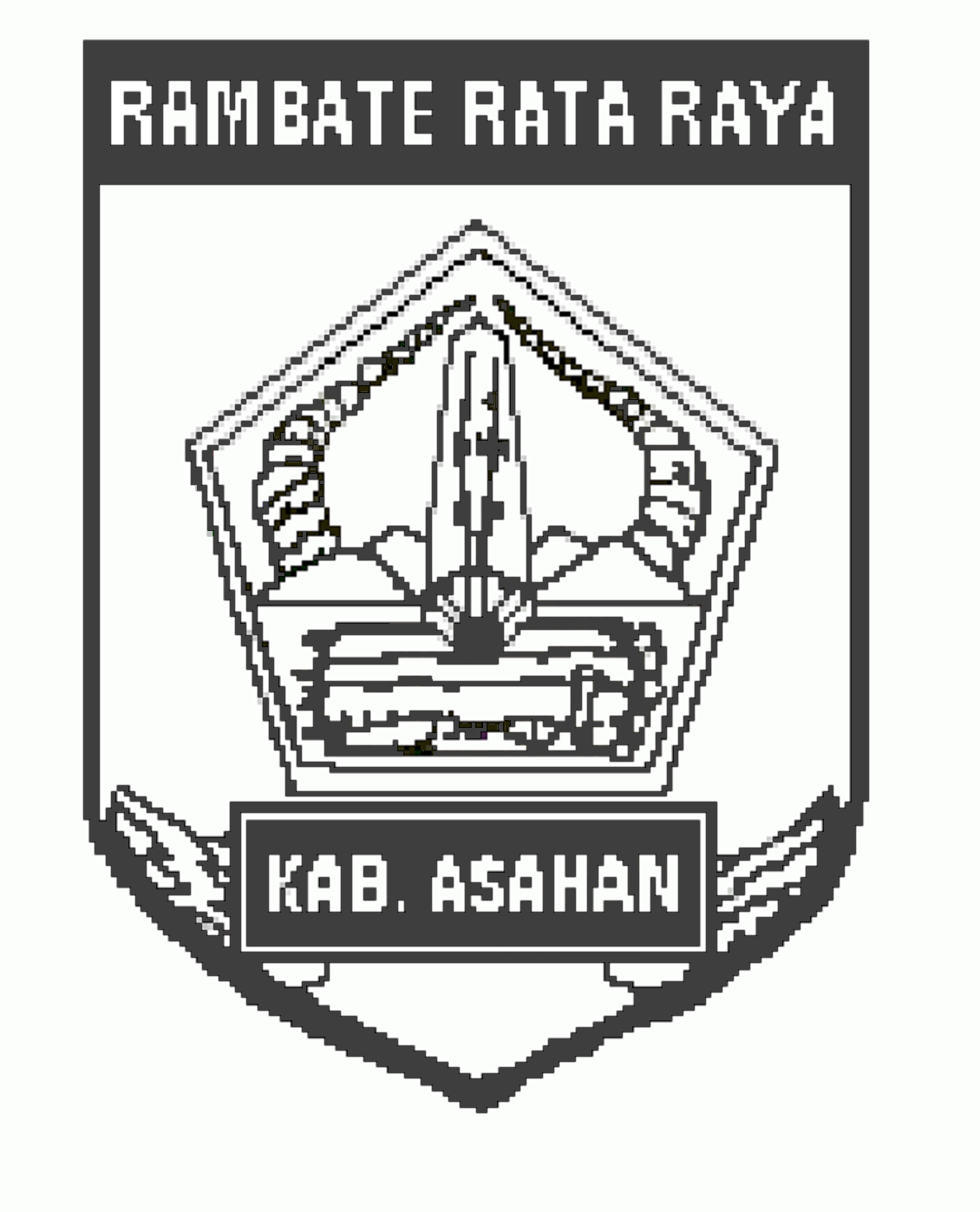 PENGUMUMAN PEMENANGNomor : 01/PP/DISTAN-DAK/VI/20171.	Setelah dilakukan evaluasi kualifikasi, administrasi, teknis, harga dan negosiasi harga terhadap Surat Penawaran CV. TITO MANDIRI untuk Pekerjaan Perbaikan DAM Parit di Kec. Rawang Panca Arga, maka penawaran tersebut adalah wajar dan layak untuk ditetapkan sebagai pelaksana pekerjaan.2.	Sesuai dengan butir 1 (satu) di atas dengan ini diumumkan sebagai pelaksana pekerjaan Perbaikan DAM Parit di Kec. Rawang Panca Arga sebagai berikut :Nama Perusahaan	:	CV. TITO MANDIRIA l a m a t	:	Jl. Buncis Lk. VI Desa Siumbut Umbut Kec. Kota Kisaran TimurNPWP	:	01.748.856.0-115.000Nilai HPS	:	Rp 149,330,000.-Harga Penawaran	:	Rp 149,080,000.-HargaNegosiasi	: 	Rp 148,930,000.-Unsur-unsur yang dievaluasiKualifikasi dan Administrasi, Teknis, Harga	:	memenuhiKlarifikasi Teknis dan Negosiasi Harga		:	memenuhi3.	Demikian penetapan ini disampaikan untuk urusan selanjutnya.Kisaran,   2017PEJABAT PENGADAAN BARANG / JASADINAS PERTANIAN KAB. ASAHAN TA. 2017ABDUL RASYID TAMBUNAN, SPNIP. 19860501 200604 1 004